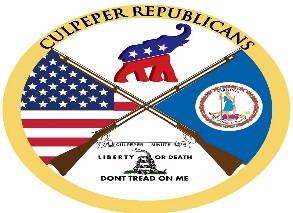 As Chairman of the Culpeper County Committee of the Republican Party of Virginia, and pursuant to the Plan of Organization and as recommended and directed by the Committee, I, Marshall Keene do hereby issue this call to elect delegates to the May 8, 2021, State Convention at which candidates for Governor, Lieutenant Governor, and Attorney General will be selected between 9 am and 4 pm. Qualifications for ParticipationQualifications for Participation: All legal and qualified voters of Culpeper County under the laws of the Commonwealth of Virginia, regardless of race, religion, national origin or sex, who are in accord with the principles of the Republican Party, and who, if requested, express in public meeting either orally or in writing as may be required, their intent to support all of its nominees for public office in the ensuing election, may participate as members of the Republican Party of Virginia in its mass meetings, party canvasses, conventions or primaries encompassing their respective election districts. A voter who, subsequent to making a statement of intent, publicly supports a candidate in opposition to a Republican nominee (orally, pictorially, through written word, and/or on social media) shall not be qualified for participation in party actions as defined in Article I of the State Party Plan for a period of four (4) years. In addition to the foregoing, to be in accord with the principles of the Republican Party, unless otherwise stipulated by the appropriate Official Committee, a person otherwise qualified hereunder shall not have participated in Virginia in the nomination process of a party other than the Republican Party within the last five years. A single exception to this shall be approved for a voter that renounces affiliation with any other party in writing, and who expresses in writing that he/she is in accord with the principles of the Republican Party and intends, at the time of the writing, to support the nominees of the Republican Party in the future. Any voter that utilizes the foregoing exception, and thereafter participates in the nomination process of a party other than the Republican Party, shall not have the benefit of the exception identified in this paragraph thereafter.Filing RequirementsCandidates for the election to Delegate to the RPV State Convention shall file the appropriate written statement (attached) by mail or in person, to Marshall Keene at 402 S Main St, Culpeper, VA 22701, which must be received not later than 5:00 pm on Saturday, April 17, 2021. Postmarks will not govern. Filing forms are available at the Culpeper Republican Headquarters, 402 South Main Street (mail slot) or online at www.RPV.org or www.culpepergop.org. Pursuant to Art. VII and Art. XII of the Party Plan, all individuals who qualify under Art. I will be declared elected and no mass meeting, party canvass, or convention will be held to elect delegates.Military ProvisionMilitary Members (any members of the Virginia National Guard, or the United States Armed Forces, Merchant Marine, or Coast Guard currently serving on active duty) who comply with these filing requirements shall not be required to be elected, but shall be declared delegates pursuant to Article VIII, Section H. of the Plan of Organization of the Republican Party of Virginia.Military Member delegates or alternate delegates that are unable to attend the convention in person due to obligations of their official military orders, shall have their votes cast within their unit delegation according to candidate preference ballots. Instructions regarding the casting of candidate preference ballots are available in the Call for the Convention, which is available on the website of the Republican Party of Virginia (www.rpv.org).FeesA $25 voluntary registration fee is strongly suggested for delegates to the State Convention to help defray convention costs and support our nominees. Checks need to be made out to the “Culpeper County Republican Committee” (or to “CCRC”) and can be submitted with the appropriate Candidate Filing Form. Failure to pay the voluntary filing fee will not result in disqualification.PublicationThis call will be published at CulpeperGOP.org, CCRC Facebook, and Virginia.gop, The Unit Committee has eliminated the requirement to publish this call in a newspaper of general circulation by a two-thirds vote.